	1. KUŽELKÁŘSKÁ LIGA DOROSTU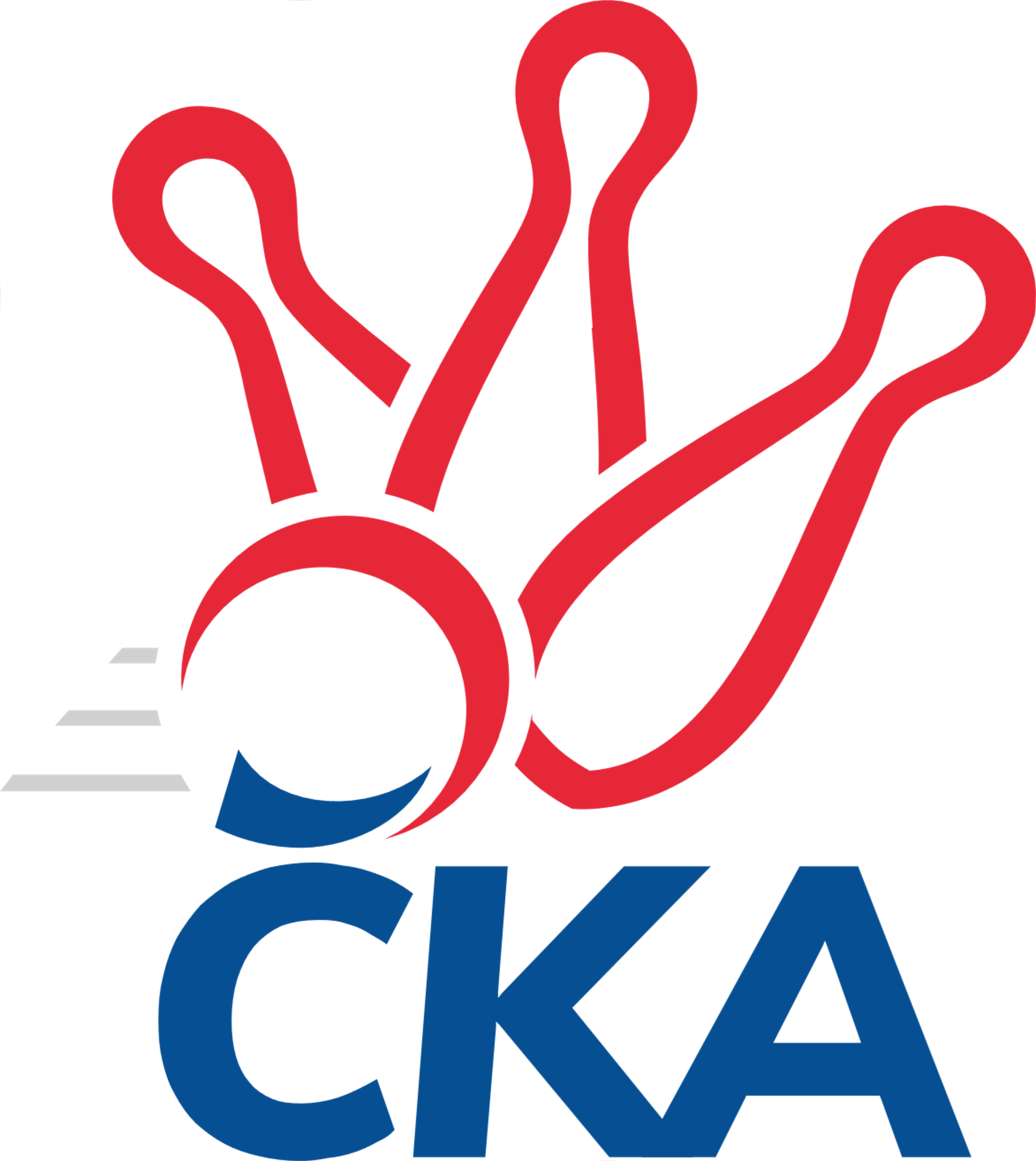 Č. 3Ročník 2020/2021	20.9.2020Nejlepšího výkonu v tomto kole: 1638 dosáhlo družstvo: Kuželky Holýšov1.KLD A 2020/2021Výsledky 3. kolaSouhrnný přehled výsledků:TJ Teplice Letná	- SK Žižkov Praha	0:2	1474:1511		20.9.Kuželky Holýšov	- Kuželky Aš	2:0	1638:1469		20.9.TJ Sokol Duchcov	- TJ VTŽ Chomutov	2:0	1606:1409		20.9.TJ Jiskra Hazlov 	- TJ Slavoj Plzeň	2:0	1508:1392		20.9.Tabulka družstev:	1.	Kuželky Holýšov	3	3	0	0	6 : 0 	 	 1611	6	2.	TJ Sokol Duchcov	3	2	0	1	4 : 2 	 	 1595	4	3.	TJ Jiskra Hazlov	3	2	0	1	4 : 2 	 	 1562	4	4.	Kuželky Aš	3	2	0	1	4 : 2 	 	 1524	4	5.	SK Žižkov Praha	3	1	0	2	2 : 4 	 	 1519	2	6.	TJ Slavoj Plzeň	3	1	0	2	2 : 4 	 	 1485	2	7.	TJ Teplice Letná	3	1	0	2	2 : 4 	 	 1471	2	8.	TJ VTŽ Chomutov	3	0	0	3	0 : 6 	 	 1413	0Podrobné výsledky kola:	 TJ Teplice Letná	1474	0:2	1511	SK Žižkov Praha	Martin Lukeš	128 	 132 	 116 	108	484 	  	 522 	 119	155 	 119	129	Tomáš Herman	Ondřej Šimsa	107 	 140 	 114 	123	484 	  	 489 	 120	120 	 130	119	Adam Vaněček	Michal Horňák	98 	 137 	 99 	116	450 	  	 500 	 118	126 	 131	125	Jakub Vojáček	Vojtěch Filip	138 	 126 	 111 	131	506 	  	 438 	 111	116 	 110	101	Pavel Rákosrozhodčí: Eva StaňkováNejlepší výkon utkání: 522 - Tomáš Herman	 Kuželky Holýšov	1638	2:0	1469	Kuželky Aš	Martin Šlajer	127 	 123 	 155 	162	567 	  	 470 	 119	131 	 97	123	Dominik Kopčík	Matěj Chlubna	129 	 137 	 143 	128	537 	  	 509 	 133	124 	 147	105	Vít Veselý	Tomáš Benda	126 	 139 	 144 	125	534 	  	 490 	 131	119 	 122	118	Markéta Kopčíkovározhodčí: Jiří ŠlajerNejlepší výkon utkání: 567 - Martin Šlajer	 TJ Sokol Duchcov	1606	2:0	1409	TJ VTŽ Chomutov	Nela Šuterová	126 	 118 	 143 	130	517 	  	 495 	 94	135 	 137	129	Monika Radová	Kateřina Holubová	118 	 123 	 126 	116	483 	  	 515 	 149	110 	 116	140	Leona Radová	David Horák	123 	 136 	 153 	144	556 	  	 399 	 117	97 	 94	91	Tadeáš Zeman	Alice Tauerová	138 	 132 	 140 	123	533 	  	 0 	 	0 	 0		nikdo nenastoupilrozhodčí: Vlasta EndrštováNejlepší výkon utkání: 556 - David Horák	 TJ Jiskra Hazlov 	1508	2:0	1392	TJ Slavoj Plzeň	Milan Fanta	121 	 130 	 115 	118	484 	  	 531 	 141	136 	 124	130	Jakub Kovářík	Filip Střeska	122 	 125 	 117 	133	497 	  	 444 	 129	100 	 117	98	Michal Drugda	Tereza Harazinová	114 	 87 	 140 	110	451 	  	 417 	 88	117 	 132	80	Jáchym Kaas	Dominik Wittwar	123 	 129 	 133 	142	527 	  	 0 	 	0 	 0		nikdo nenastoupilrozhodčí: Pavel RepčíkNejlepší výkon utkání: 531 - Jakub KováříkPořadí jednotlivců:	jméno hráče	družstvo	celkem	plné	dorážka	chyby	poměr kuž.	Maximum	1.	David Horák 	TJ Sokol Duchcov	554.00	375.3	178.7	7.3	3/3	(556)	2.	Martin Šlajer 	Kuželky Holýšov	548.75	373.3	175.5	7.3	2/2	(606)	3.	Milan Fanta 	TJ Jiskra Hazlov 	545.25	362.5	182.8	7.0	2/2	(573)	4.	Matěj Chlubna 	Kuželky Holýšov	538.50	356.8	181.8	6.0	2/2	(577)	5.	Jakub Kovářík 	TJ Slavoj Plzeň	537.67	371.7	166.0	6.3	3/3	(563)	6.	František Mazák  nejml.	Kuželky Aš	532.00	359.5	172.5	7.5	2/3	(542)	7.	Nela Šuterová 	TJ Sokol Duchcov	525.67	354.3	171.3	6.7	3/3	(577)	8.	Tomáš Benda 	Kuželky Holýšov	522.75	356.3	166.5	3.8	2/2	(534)	9.	Vít Veselý 	Kuželky Aš	520.00	357.7	162.3	9.0	3/3	(549)	10.	Tomáš Herman 	SK Žižkov Praha	518.50	362.8	155.8	13.3	2/2	(537)	11.	Dominik Wittwar 	TJ Jiskra Hazlov 	517.25	349.0	168.3	7.5	2/2	(527)	12.	Alice Tauerová 	TJ Sokol Duchcov	515.00	354.3	160.7	9.3	3/3	(533)	13.	Vojtěch Filip 	TJ Teplice Letná	512.00	352.8	159.3	9.3	2/2	(522)	14.	Adam Vaněček 	SK Žižkov Praha	506.50	348.5	158.0	10.0	2/2	(527)	15.	Radek Kutil 	Kuželky Holýšov	506.00	350.0	156.0	6.0	2/2	(521)	16.	Filip Střeska 	TJ Jiskra Hazlov 	499.75	362.5	137.3	12.8	2/2	(514)	17.	Markéta Kopčíková 	Kuželky Aš	496.00	354.5	141.5	7.5	2/3	(502)	18.	Jakub Vojáček 	SK Žižkov Praha	489.00	342.8	146.3	13.0	2/2	(500)	19.	Kateřina Holubová 	TJ Sokol Duchcov	487.00	341.7	145.3	14.0	3/3	(493)	20.	Leona Radová 	TJ VTŽ Chomutov	485.33	335.7	149.7	9.7	3/3	(515)	21.	Monika Radová 	TJ VTŽ Chomutov	482.00	345.3	136.7	12.0	3/3	(495)	22.	Ondřej Šimsa 	TJ Teplice Letná	481.50	334.5	147.0	9.8	2/2	(536)	23.	Dominik Kopčík 	Kuželky Aš	473.67	343.0	130.7	13.3	3/3	(486)	24.	Michal Horňák 	TJ Teplice Letná	468.75	334.8	134.0	14.8	2/2	(479)	25.	Václav Hlaváč  ml.	TJ Jiskra Hazlov 	467.50	355.0	112.5	21.0	2/2	(477)	26.	Pavel Rákos 	SK Žižkov Praha	463.25	325.8	137.5	15.3	2/2	(499)	27.	Michal Drugda 	TJ Slavoj Plzeň	461.33	315.3	146.0	12.7	3/3	(482)	28.	Jáchym Kaas 	TJ Slavoj Plzeň	448.00	332.7	115.3	18.3	3/3	(478)	29.	Tadeáš Zeman 	TJ VTŽ Chomutov	439.33	321.3	118.0	15.3	3/3	(463)		Ivana Zrůstková 	TJ Slavoj Plzeň	562.00	383.0	179.0	4.0	1/3	(562)		Kryštof Turek 	TJ VTŽ Chomutov	470.00	347.0	123.0	13.0	1/3	(470)		Martin Lukeš 	TJ Teplice Letná	456.00	321.0	135.0	15.0	1/2	(484)		Tereza Harazinová 	TJ Jiskra Hazlov 	451.00	313.0	138.0	17.0	1/2	(451)		Radek Duhai 	Kuželky Aš	446.00	333.0	113.0	16.0	1/3	(446)Sportovně technické informace:Starty náhradníků:registrační číslo	jméno a příjmení 	datum startu 	družstvo	číslo startu
Hráči dopsaní na soupisku:registrační číslo	jméno a příjmení 	datum startu 	družstvo	Program dalšího kola:4. kolo27.9.2020	ne	10:00	SK Žižkov Praha - Kuželky Holýšov	27.9.2020	ne	10:00	Kuželky Aš - TJ Sokol Duchcov	27.9.2020	ne	10:00	TJ Slavoj Plzeň - TJ VTŽ Chomutov	27.9.2020	ne	11:00	TJ Jiskra Hazlov  - TJ Teplice Letná	Nejlepší šestka kola - absolutněNejlepší šestka kola - absolutněNejlepší šestka kola - absolutněNejlepší šestka kola - absolutněNejlepší šestka kola - dle průměru kuželenNejlepší šestka kola - dle průměru kuželenNejlepší šestka kola - dle průměru kuželenNejlepší šestka kola - dle průměru kuželenNejlepší šestka kola - dle průměru kuželenPočetJménoNázev týmuVýkonPočetJménoNázev týmuPrůměr (%)Výkon2xMartin ŠlajerKK Holýšov5672xDavid HorákDuchcov 111.265562xDavid HorákDuchcov 5562xTomáš HermanŽižkov107.695223xMatěj ChlubnaKK Holýšov5371xAlice TauerováDuchcov 106.665332xTomáš BendaKK Holýšov5342xMartin ŠlajerKK Holýšov106.315671xAlice TauerováDuchcov 5332xJakub KováříkSlavoj Plzeň106.235312xJakub KováříkSlavoj Plzeň5311xDominik WittwarHazlov 105.43527